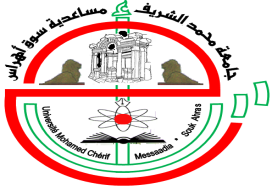 الجمهوريــة الجزائريــة الديمقراطيــة الشعبيــةنموذج رقم (01)استمارة معلومات للمشاركة في المسابقة على أساس الاختبارات/الشهادات/الاختبارات المهنية    للالتحاق برتبة:.......................................................اللقب:........................................................الاسم:..............................................................................ابن(ة):.........................................................و..................................................................................تاريخ الازدياد:.............................................مكان الازدياد:.....................................................................الجنسية:.........................................................................................................................................الوضعية العائلية:متزوج(ة)             نعم                          لا                    عدد الأولادهل لك صفة ذوي حقوق الشهيد:        نعم                          لاهل أنت من ذوي الاحتياجات الخاصة:   نعم                          لا             أذكر طبيعة الإعاقة:...................................  مكان الإقامة:البلدية:.............................................الولاية:................................................................العنوان:....................................................................................................................................رقم الهاتف:............................................ عنوان البريد الالكتروني:............................................................الوضعية اتجاه الخدمة الوطنية:      مؤدي                      معفى                       مؤجل                       مسجلمرجع الوثيقة:الرقم:.........................................تاريخ الإصدار:..................................................................تسمية الشهادة:.............................................................................................................................الشعبة:..................................................التخصص:.........................................................................تاريخ الحصول على الشهادة(أو المؤهل):................................ رقم:............................................................مدة التكوين للحصول على الشهادة:......................من:....../......../....................الى......./......../.....................المؤسسة المسلمة للشهادة:..............................................................................................................تقدير الشهادة:...................................................................الطالب الأول(major) في الدفعة:السنة الدراسية............./..............رقم الوثيقة:...............................تاريخ الإصدار:......../........../.................... من قبل:.......................................................    معدل المسار الدراسي(كما هو مبين في كشوف النقاط السنوية أو السداسية)* علامة مذكرة نهاية الدراسة إن لم تكن محسوبة في معدل السداسي الأخير أو المعدل العام:.................................تسمية الوظيفة أو الرتبة المشغولة عند تاريخ الترشح للمسابقة:.......................................................................تاريخ أول تعيين:....../......../..................تاريخ التعيين في الرتبة أو المنصب المشغول حاليا:....../......../.....................الصنف:...............................،الدرجة:...................................مرجع موافقة الإدارة المستخدمة للمشاركة في المسابقة:الرقم:..................،التاريخ:....../......../................................صفة السلطة صاحبة الإمضاء:.................................................................................................................عنوان الإدارة:..................................................................................................................................الهاتف:....................................فاكس:...........................البريد الالكتروني:.............................................    أنا الممضي(ة) أدناه أصرح بشرفي بصحة المعلومات المبينة في هذه الوثيقة وأتحمل كل تبعات عدم صحة أو دقة المعلوماتبما في ذلك إلغاء نجاحي في المسابقة .                                                                          إمضاء المعني(ة)   لا تؤخذ بعين الاعتبار فترات العمل غير المصرح بها على مستوى الصندوق الوطني للتأمينات الاجتماعية.السنةمعدل السداسيمعدل السداسيالمعدل السنويالمعدل العام(مجموع معدل السنوات)السنةالسداسي الأولالسداسي الثانيالمعدل السنويالمعدل العام(مجموع معدل السنوات)0102030405060708طبيعة الشهادةالشعبةالتخصصالمؤسسةالمسلمةللشهادةرقم الشهادةتاريخإصدارالشهادةمدة التكوينمدة التكوينتاريخ الحصول على الشهادة او تاريخ التسجيل في الدكتوراهتاريخ الحصول على الشهادة او تاريخ التسجيل في الدكتوراهتاريخ الحصول على الشهادة او تاريخ التسجيل في الدكتوراهطبيعة الشهادةالشعبةالتخصصالمؤسسةالمسلمةللشهادةرقم الشهادةتاريخإصدارالشهادةمن إلىاليومالشهرالسنةطبيعة العمل او الدراسةتاريخ النشرتاريخ النشرتاريخ النشرالمجلة أو الدورية المنشورةالمجلة أو الدورية المنشورةالمجلة أو الدورية المنشورةطبيعة العمل او الدراسةاليومالشهرالسنةالتسميةالعددتسمية الإدارة أو المؤسسة(الهيئة المستخدمة)الوظيفةأو المنصب المشغولالفترةالفترةشهادة العمل أو عقد العملشهادة العمل أو عقد العملسبب انهاءعلاقة العملتسمية الإدارة أو المؤسسة(الهيئة المستخدمة)الوظيفةأو المنصب المشغولمنإلىالرقمالتاريخسبب انهاءعلاقة العمل